ΠΡΟΓΡΑΜΜΑ   ΠΕ ΡΟΔΟΠΗΣ       													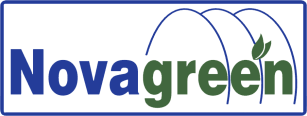   						ΠΡΟΓΡΑΜΜΑ ΚΟΥΝΟΥΠΟΚΤΟΝΙΑΣ  ΠΕ ΡΟΔΟΠΗΣ 				                                                                                                                ΝΟVΑGREEN  Α.Ε.   13-17.09.2021ΣΗΜΕΙΩΣΗ: Το πρόγραμμα ενδέχεται να τροποποιηθεί ανάλογα με τα αποτελέσματα των δειγματοληψιών ή των καιρικών συνθηκών.*(ΑΣ) Αστικό Σύστημα, (ΠΑ) Περιαστικό Σύστημα, (ΑΓΣ) Αγροτικό Σύστημα, (ΦΣ) Φυσικό Σύστημα.ΣΥΝΕΡΓΕΙΟΑΡΜΟΔΙΟΤΗΤΕΣΔΕΥΤΈΡΑ13.09.2021ΤΡΙΤΗ14.09.2021ΤΕΤΆΡΤΗ15.09.2021ΠΕΜΠΤΗ16.09.2021ΠΑΡΑΣΚΕΥΗ17.09.2021ΥΠΕΥΘΥΝΟΣΔΗΜΑΚΗ ΚΑΤΕΡΙΝΑ6980599799ΕΕΤ 6221ΔΕΙΓΜΑΤΟΛΗΨΙΕΣ Α-ΠΑ –ΑΓΡΟΤΙΚΟ ΚΑΙ ΦΣΕΛΕΓΧΟΣ ΣΥΝΕΡΓΕΙΩΝΕΛΕΓΧΟΣ ΣΥΝΕΡΓΕΙΩΝΕΛΕΓΧΟΣ ΣΥΝΕΡΓΕΙΩΝΕΛΕΓΧΟΣ ΣΥΝΕΡΓΕΙΩΝΕΛΕΓΧΟΣ ΣΥΝΕΡΓΕΙΩΝ1ο ΣΥΝΕΡΓΕΙΟΕΕΤ 6230ΣΕΒΑΣΤΟΥΒΗΣ6934251732ΣΤΕΡΓΙΟΥ6980521066ΔΕΙΓΜΑΤΟΛΗΨΙΕΣΨΕΚΑΣΜΟΙ Α-ΠΑ –ΑΓΡΟΤΙΚΟ ΚΑΙ ΦΣ Α-ΠΑ –ΑΓΡΟΤΙΚΟ ΚΑΙ ΦΣΜΜ.ΚΡΑΝΟΒΟΥΝΙΠΑΡΑΔΗΝΗΠΑΓΟΥΡΙΑΠΑΛΑΔΙΟΚΑΛΛΙΣΤΗΝΕΑ ΚΑΛΛΙΣΤΗΠΟΡΠΗΚΑΛΑΜΟΚΑΣΤΡΟΣΙΔΕΡΟΧΩΡΙΑΔΡΙΑΝΗΜΑΥΡΟΜΑΤΙΞΥΛΑΓΑΝΗΠΡΟΣΚΥΝΗΤΕΣ    ΚΟΣΜΙΟΔΟΥΚΑΤΑΥΠΟΛ.ΑΚΜΑΙΟΚΤΟΝ ΘΕΡΙΝΟ ΠΑΡΚΟ ΥΠΟΛ.ΑΚΜΑΙΟΚΤΟΝΣΤΑΘΜΟΣ ΚΟΜΟΤΗΝΗΣ2ο ΣΥΝΕΡΓΕΙΟΝΙΑ 4753ΚΑΛΑΚΗΣ6907493620ΚΑΡΑΚΟΛΙΑΣ6993574187ΔΕΙΓΜΑΤΟΛΗΨΙΕΣΨΕΚΑΣΜΟΙ Α-ΠΑ –ΑΓΡΟΤΙΚΟ ΚΑΙ ΦΣ Α-ΠΑ –ΑΓΡΟΤΙΚΟ ΚΑΙ ΦΣΚΥΝΟΚΟΜΕΙΟΒΙΟΛΟΓΙΚΟΣ ΠΑΝ/ΜΙΟΥΒΙΟΛΟΓΙΚΟΣ ΚΟΜ/ΝΗΣΑΣΤΥΝΟΜΙΑΒΟΥΛΚΑΝΙΖΑΤΕΡΣΦΑΓΕΙΑ ΚΟΜΠΑΛΙΟΣ ΒΙΟΛ.ΚΟΣΑΠΕΣΑΡΣΑΚΕΙΟΒΕΛΚΙΟΒΙΠΕΤΣΙΦΛΙΚΙΠΡΩΤΑΤΟΜ.ΠΙΣΤΟΜΥΣΤΑΚΑΚΑΛΛΙΘΕΑΦΥΛΑΚΑΣΠΑΜΦΟΡΟΑΜΑΡΑΝΤΑΥΠΟΛ.ΑΚΜΑΙΟΚΤΟΝ ΕΚΤΕΝΕΠΟΛ ΥΠΟΛ.ΑΚΜΑΙΟΚΤΟΝΠΑΛΙΑ ΠΡΥΤΑΝΕΙΑ3 ο   ΣΥΝΕΡΓΕΙΟΝΙΑ 4754 ΣΕΡΚΑΝ6979813573ΚΙΡΖΑΛΑΚΗΣ6972016545ΔΕΙΓΜΑΤΟΛΗΨΙΕΣΨΕΚΑΣΜΟΙ Α-ΠΑ –ΑΓΡΟΤΙΚΟ ΚΑΙ ΦΣ Α-ΠΑ –ΑΓΡΟΤΙΚΟ ΚΑΙ ΦΣΜΕΣΗΓΛΥΦΑΔΑΓΛΥΚΟΝΕΡΙΑΜΑΞΑΔΕΣΚΟΠΤΕΡΟΠΟΛΥΑΝΘΟΣΙΑΣΜΟΣΣΑΛΠΗΑΜΒΡΟΣΙΑΔΙΑΛΑΜΠΗΜΩΣΑΙΚΟΙΜΕΡΟΣΕΡΓΑΝΗΠΕΛΑΓΙΑΜΙΡΑΝΑΥΠΟΛ.ΑΚΜΑΙΟΚΤΟΝ ΦΑΝΑΡΙΥΠΟΛ.ΑΚΜΑΙΟΚΤΟΝΦΑΝΑΡΙ4 ο   ΣΥΝΕΡΓΕΙΟΝΑΙ 4758 ΚΑΡΑΓΚΟΖΙΔΗΣ6977709233ΜΟΥΣΤΑΦΑ6906954030ΔΕΙΓΜΑΤΟΛΗΨΙΕΣΨΕΚΑΣΜΟΙ Α-ΠΑ –ΑΓΡΟΤΙΚΟ ΚΑΙ ΦΣ Α-ΠΑ –ΑΓΡΟΤΙΚΟ ΚΑΙ ΦΣΑΡΑΤΟΣΑΡΙΣΒΗΒΑΚΟΣΑΡΧΟΝΤΙΚΑΑΡΡΙΑΝΑΛΥΚΕΙΟΙΑΣΙΟΕΒΡΙΝΟΣΥΦΑΝΤΕΣΜΕΣΟΥΝΗΜΕΛΕΤΗΑΙΓΗΡΟΣΑΣΩΜΑΤΟΙΡΙΖΩΜΑΘΑΜΝΑΑΓΙΑΣΜΑΥΠΟΛ.ΑΚΜΑΙΟΚΤΟΝ ΑΓ.ΠΑΡΑΣΚΕΥΗ ΚΟΜΟΤΗΝΗΥΠΟΛ.ΑΚΜΑΙΟΚΤΟΝΓΗΠΕΔΟ ΚΟΜΟΤΗΝΗΣ5 ο   ΣΥΝΕΡΓΕΙΟΕΕΡ 7994       ΣΤΕΡΓΑΚΗΣ 6949514395ΤΟΠΑΛΗΣ 6979571993 ΔΕΙΓΜΑΤΟΛΗΨΙΕΣΨΕΚΑΣΜΟΙ Α-ΠΑ –ΑΓΡΟΤΙΚΟ ΚΑΙ ΦΣ Α-ΠΑ –ΑΓΡΟΤΙΚΟ ΚΑΙ ΦΣΦΥΛΛΙΡΑΑΜΦΙΑΒΡΑΓΙΑΠΑΣΣΟΣΚΑΛΧΑΣΣΙΔΕΡΑΔΕΣΣΤΥΛΑΡΙΟΚΙΚΙΔΙΟΛΙΝΟΣΣΩΣΤΗΣΗΦΑΙΣΤΟΣΥΦΑΝΤΕΣΓΡΑΤΙΝΗΛΑΜΠΡΟΟΜΗΡΙΚΟΔΟΚΟΣΕΝΤΟΣ ΠΟΛΕΩΣ